Charing CEP SchoolLiving and learning with faith, friendship and funCharing School is an inclusive family, proud of our faith in God and our friendship with our community. We develop respect, aspiration, curiosity, tolerance and determination. We are a creative, compassionate and confident team.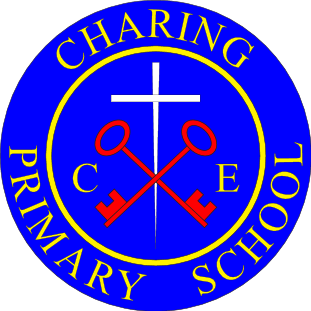 Progression of Skills DocumentProgression of Skills in Religious EducationEYFSKS1Lower KS2Upper KS2ELEMENT 1: Making sense of the textDeveloping skills of reading and interpretation; understanding how People interpret, handle and use biblical texts; making sense of meanings of texts for followers of religions.Talk about the Nativity StoryRecognise why Easter is important to ChristiansRecall some simple stories from the Bible and other world religionsRecognise that God, Creation, Incarnation and Salvation are part of a ‘big story’ of the Bible. Identify at least two different types of texts from the BibleTell stories from the Bible and recognise a link with a conceptGive clear, simple accounts of what the texts mean to Christians, Jews and MuslimsOrder at least five key concepts within a timeline of the Bible’s ‘big story’. List two distinguishing features of at least three different types of biblical text, Make clear links between religious texts and the key concepts studied. Offer suggestions about what texts might mean, and give examples of what the texts studied mean to some Christians, Sikhs and Hindus.Make suggestions about what people believe about GodOutline the timeline of the ‘big story’ of the Bible, explaining the place within it of the core concepts studied. Identify at least five different types of biblical texts, using technical terms accurately. Explain connections between biblical texts and the key concepts studied, using theological terms. Taking account of the context(s), suggest meanings for biblical texts studied, and compare their ideas with ways in which Christians interpret biblical texts, showing awareness of different interpretationsELEMENT 2: Understanding the impactExamining ways in which People respond to biblical texts and teachings, and how they put their beliefs into action in diverse ways within their community and in the worldIdentify and explain what Christians do to celebrate ChristmasIdentify and explain what Christians do to prepare for and celebrate Easter. Talk about the importance of the church to the Christian religionGive at least three examples of ways in which Christians use Bible concepts, stories and texts to guide their beliefs, in their individual lives and in their church communities. Give at least three examples of how people put their beliefs into practice in religious worship.Explain how Jews celebrate Shabbat and Chanukah (Hannukah) Explain the importance of prayer to Christians, Jews and MuslimsGive at least two examples of buildings used for worship and describe what happens thereMake simple links between sacred texts and concepts studied and how people live in their whole lives and in their religious communities. Describe how People show their beliefs in worship and in the way they live.Describe things that are important to Sikhs and how these impact their lives and actionsExplain what happens at Vaisakhi and why Sikhs’ celebrate it.Describe Puja and how it shows in Hindu FaithMake clear connections between sacred texts and concepts studied with what People believe, how People worship and how People behave in their whole lives, their church communities, and in the wider world. Show how People put their beliefs into practice in different ways, for example in different denominations of Christianity.ELEMENT 3: Making connectionsEvaluating, reflecting on and connecting the texts and concepts studied, and discerning possible connections between these and pupils’ own lives and ways of understanding the worldShare and record occasions when things have happened in their lives Give examples linked to their own lives Say why something is special Get to know and use appropriate words to talk about their thoughts and feelingsThink, talk and ask questions about whether the text has something to say to them, exploring different ideas.Express my own ideas about the value of times of reflection, thanksgiving, praise and remembranceAsk some questions about God that are hard to answer and offer some ideas of their ownRaise questions and suggest answers about how far the big ideas explored in the sacred texts and the concepts studied might make a difference to how pupils think and live. Make links between some of the stories and teachings in a sacred text and life in the world today, expressing some ideas of their own clearly.Express my own ideas about how it may feel to be a Hindu, Sikh or Christian in Britain todayRecognise and discuss links between the religions studiedIdentify ideas arising from their study of texts and concepts, and comment on how far these are helpful or inspiring, justifying their responses. Weigh up how religious ideas, teachings or beliefs relate to the issues, problems and opportunities of their own lives and the world today, developing insights of their own.